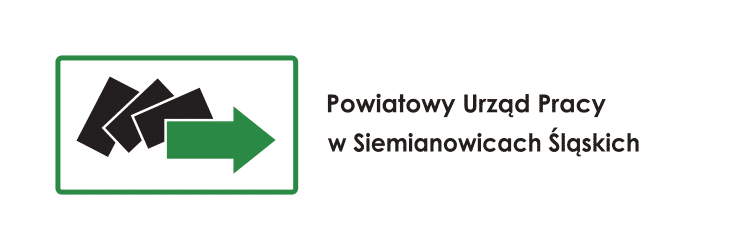 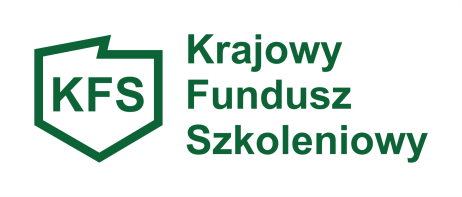 POWIATOWY URZĄD PRACY w Siemianowicach Śląskichul. Wyzwolenia 1741-103 Siemianowice Śląskie…………………………………………………			            Siemianowice Śląskie dn. ………………………………………………            /pieczęć pracodawcy/       /data wpływu wniosku/WNIOSEK O DOFINANSOWANIE KSZTAŁCENIA USTAWICZNEGO ZE ŚRODKÓW KRAJOWEGO FUNDUSZU SZKOLENIOWEGODANE PRACODAWCYPełna nazwa pracodawcy ……………………………………………………………………………………………………….……………………………………………………………………………………………………………………………………….…………………………………………………………………………………………Adres siedziby pracodawcy …………………………………………………………………………………………………………………………………………………………………………………………………………………………………………………………………………………………………………………………………………Miejsce prowadzenia działalności ……………………………………………………………………………………………….…………………………………………………………………………………………………………………………………………………………………………………………………………………………………………Telefon …………………………………………..e-mail ……………………………………………..………………………………………………..www…………………………………….…………….…………………………………………………….……….………………………………………NIP………………………………………………………… REGON ………………………………………………………………………………………Forma prawna prowadzonej działalności …………………………………………………………………………………………………….…………………………………………………………………………………………………………………………………………………………………….Nr KRS (w przypadku spółek handlowych i kapitałowych) ……………………………………………………………….............Polska Klasyfikacja Działalności (PKD) …………………………………………………………………………………….......................Wielkość przedsiębiorstwa – zgodnie z Ustawą o swobodzie działalności gospodarczej z dnia 2 lipca 2004r. 
(Dz. U. z 2004r., Nr 173, poz. 1807, ze zm.):□ mikro			□ mały			□ średni		□ inny10. Liczba obecnie zatrudnionych pracowników (personelu) w przeliczeniu na pełny etat ………………………………. (W skład personelu wchodzą: pracownicy; osoby pracujące dla przedsiębiorstwa, podlegające i uważane za pracowników na mocy prawa krajowego; właściciele-kierownicy; partnerzy prowadzący działalność                             w przedsiębiorstwie i czerpiący z niego korzyści finansowe).11.Osoba / osoby uprawniona do reprezentacji i podpisania wnioskowanej umowy (zgodnie z dokumentem rejestrowym lub załączonym pełnomocnictwem):a) imię i nazwisko …………………………..…………… stanowisko służbowe …………………………..………………………………b) imię i nazwisko …………………………..…………… stanowisko służbowe …………………………..………………………………12. Osoba wyznaczona do kontaktu z Urzędem:imię i nazwisko ……………………………..…………… stanowisko służbowe …………………………..……………………………….numer telefonu kontaktowego: ……………………………………………………...………………………………………....................13. Numer wyodrębnionego rachunku bankowego: …………………………………………………...………………………………………...............................................................................Priorytety Ministra Rodziny, Pracy i Polityki Społecznej wydatkowania środków  KFS w roku 2024: (zaznaczyć właściwe)DZIAŁANIA PLANOWANE DO SFINANSOWANIA W RAMACH KRAJOWEGO FUNDUSZU SZKOLENIOWEGO WYKAZ OSÓB PLANOWANYCH DO OBJĘCIA DZIAŁANIAMI FINANSOWANYMI Z UDZIAŁEM ŚRODKÓW KRAJOWEGO FUNDUSZU SZKOLENIOWEGOIV. INFORMACJE DOT. WYDATKÓW NA KSZTAŁCENIE USTAWICZNE W RAMACH KRAJOWEGO FUNDUSZU SZKOLENIOWEGO*- Nazwa kursu lub szkolenia / Nazwa kierunku studiów podyplomowych / Nazwa egzaminu umożliwiającego uzyskanie dokumentów potwierdzających nabycie umiejętności, kwalifikacji lub uprawnień / 
Nazwa rodzaju badań lekarskich i psychologicznych wymaganych do podjęcia kształcenia lub pracy zawodowej po ukończonym kształceniu / Ubezpieczenie od następstw nieszczęśliwych wypadków (NNW) w związku z podjętym kształceniem.CAŁKOWITA WYSOKOŚĆ WYDATKÓW NA KSZTAŁCENIE USTAWICZNE PRACOWNIKÓW I PRACODAWCYwynosi ……………………………………………………………………………………………………………………………………………………………………………..zł.w tym:kwota wnioskowana z KFS …………………………………………………………………………………………………………………………………..zł. 
(słownie …………………………………………………………………………………………………………………………………………………………………)kwota wkładu własnego wnoszonego przez pracodawcę …………………………………………………………………………………….zł. 
(słownie ………………………………………………………………………………………………………………………………………………….)V. UZASADNIENIE WNIOSKUUzasadnienie potrzeby odbycia kształcenia ustawicznego przy uwzględnieniu obecnych lub przyszłych potrzeb pracodawcy: …………………………………………………………………………………………………………………………………………………………………………………………………………………………………………………………………………………………………………………………………………………………………………………………………………………………………………………………………………………………………………………………………………………………………………………………………………………………………………………………………………………………………………………………………………………………………………………………………………………………………………………………………………………………………………………………………………………………………………………………………………………………………………………………………………………………………………………………………………………………………………………………………………………………………………………………………………………………………………………………………………………………………………………………………………………………………………………………………………………………………………………………………………………………………………………………………………………………………………………………………………………………………………………………………………………………………………………………………………………………………………………………………………………………………………………………………………………………………………………………………………………………………………………………………………………………………………………………………………………………………………………………………………………………………………………………………………………………………………………………………………………………………………………………………………………………………………………………………………………………………………………………………………………………………………………………………………………………………………………………………………………………………………………………………………………………………………………………………………………………………………………………………………………………………………….Uzasadnienie potrzeby odbycia kształcenia ustawicznego z uwzględnieniem wybranego/ych priorytetu/ów wydatkowania środków KFS: 1. wsparcie kształcenia ustawicznego w związku z zastosowaniem w firmach nowych procesów, technologii i narzędzi pracy…………………………………………………………………………………………………………………………………………………………………………………………………………………………………………………………………………………………………………………………………………………………………………………………………………………………………………………………………………………………………………………………………………………………………………………………………………………………………………………………………………………………………………………………………………………………………………………………………………………………………………………………………………………………………………………………………………………………………………………………………………………………………………………………………………………………………………………………………………………………………………………………………………………………………………………………………………………………………………………………………………………………
…………………………………………………………………………………………………………………………………………………………………………………………………………………………………………………………………………………………………………………………………………………………………………………………………………………………………………………………………………………………………………………………………………………………………………….………………………………………………………………………………………………………………………………………………………………………………………………………………………………………………………………………………………………………………………………………………………………………………….………………………………………………………………………………………………………………………………………………………………………………………………………………………………………………………………………………………………………………………………………………………………………………….……………………………………………………………………………………………………………………………………………………………………………………………………………………………………………………………………………………………………………………………………………………………………………………
…………………………………………………………………………………………………………………………………………………………………………………………2. wsparcie kształcenia ustawicznego w zidentyfikowanych w danym powiecie lub województwie zawodach deficytowych (uwzględnia się zawody deficytowe zidentyfikowane w województwie śląskim określone
 w „Barometrze Zawodów 2024 województwo śląskie”)……………………………………………………………………………………………………………………………………………………………………………………………………………………………………………………………………………………………………………………………………………………………………………………………………………………………………………………………………………………………………………………………………………………………………………………………………………………………………………………………………………………………………………………………………………………………………………………………………………………………………………………………………………………………………………………………………………………………………………………………………………………………………………………………………………………………………………………………………………………………………………………………………………………………………………………………………………………………………………………………………………………….………………………………………………………………………………………………………………………………………………………………………………………………………………………………………………………………………………………………………………………………………………………………………………….………………………………………………………………………………………………………………………………………………………………………………………………………………………………………………………………………………………………………………………………………………………………………………………………………………………………………………………………………………………………………………………………………………………………………………………………………………………………………………………………………………………………………………………………………………………………………………………………………………………………………………………………………………………………………………………………………………………………………………………………………………………………………………………………………………………………………………………………………………………………
…………………………………………………………………………………………………………………………………………………………………………………………3. wsparcie kształcenia ustawicznego osób powracających na rynek pracy po przerwie związanej ze sprawowaniem opieki nad dzieckiem oraz osób będących członkami rodzin wielodzietnych………………………………………………………………………………………………………………………………………………………………………………………………………………………………………………………………………………………………………………………………………………………………………………………………………………………………………………………………………………………………………………………………………………………………………………………………………………………………………………………………………………………………………………………………………………………………………………………………………………………………………………………………………………………………………………………………………………………………………………………………………………………………………………………………………………………………………………………………………………………………………………………………………………………………………………………………………………………………………………………………………………………………………………………………………………………………………………………………………………………………………………………………………………………………………………………………………………………………………………………………………………………………………………………………………………………………………………………………………………………………………………………………………………………………………………………………………………………………………………………………………………………………………………………………………………………………………………………………………………………………………………………………………………………………………………………………………………………………………………………………………………………………………………………………………………………………………………………………………………………………………………………
…………………………………………………………………………………………………………………………………………………………………………………………4. wsparcie kształcenia ustawicznego w zakresie umiejętności cyfrowych ………………………………………………………………………………………………………………………………………………………………………………………………………………………………………………………………………………………………………………………………………………………………………………………………………………………………………………………………………………………………………………………………………………………………………………………………………………………………………………………………………………………………………………………………………………………………………………………………………………………………………………………………………………………………………………………………………………………………………………………………………………………………………………………………………………………………………………………………………………………………………………………………………………………………………………………………………………………………………………………………………………………………………………………………………………………………………………………………………………………………………………………………………………………………………………………………………………………………………………………………………………………………………………………………………………………………………………………………………………………………………………………………………………………………………………………………………………………………………………………………………………………………………………………………………………………………………………………………………………………………………………………………………………………………………………………………………………………………………………………………
………………………………………………………………………………………………………………………………………………………………………………………… 5. wsparcie kształcenia ustawicznego osób pracujących w branży motoryzacyjnej …………………………………………………………………………………………………………………………………………………………………………………………………………………………………………………………………………………………………………………………………………………………………………………………………………………………………………………………………………………………………………………………………………………………………………………………………………………………………………………………………………………………………………………………………………………………………………………………………………………………………………………………………………………………………………………………………………………………………………………………………………………………………………………………………………………………………………………………………………………………………………………………………………………………………………………………………………………………………………………………………………………………
……………………………………………………………………………………………………………………………………………………………………………………………………………………………………………………………………………………………………………………………………………………………………………………………………………………………………………………………………………………………………………………………………………………………………………………………………………………………………………………………………………………………………………………………………………………………………………………………………………………………………………………………………………………………………………………………………………………………………
…………………………………………………………………………………………………………………………………………………………………………………………6. wsparcie kształcenia ustawicznego osób po 45 roku życia…………………………………………………………………………………………………………………………………………………………………………………………………………………………………………………………………………………………………………………………………………………………………………………………………………………………………………………………………………………………………………………………………………………………………………………………………………………………………………………………………………………………………………………………………………………………………………………………………………………………………………………………………………………………………………………………………………………………………………………………………………………………………………………………………………………………………………………………………………………………………………………………………………………………………………………………………………………………………………………………………………………………
………………………………………………………………………………………………………………………………………………………………………………………………………………………………………………………………………………………………………………………………………………………………………………………………………………………………………………………………………………………………………………………………………………………………………………
…………………………………………………………………………………………………………………………………………………………………………………………7. wsparcie kształcenia ustawicznego skierowane do pracodawców zatrudniających cudzoziemców…………………………………………………………………………………………………………………………………………………………………………………………………………………………………………………………………………………………………………………………………………………………………………………………………………………………………………………………………………………………………………………………………………………………………………………………………………………………………………………………………………………………………………………………………………………………………………………………………………………………………………………………………………………………………………………………………………………………………………………………………………………………………………………………………………………………………………………………………………………………………………………………………………………………………………………………………………………………………………………………………………………………
………………………………………………………………………………………………………………………………………………………………………………………………………………………………………………………………………………………………………………………………………………………………………………………………………………………………………………………………………………………………………………………………………………………………………………
…………………………………………………………………………………………………………………………………………………………………………………………8. wsparcie kształcenia ustawicznego w zakresie zarządzania finansami i zapobieganie sytuacjom kryzysowym 
w przedsiębiorstwach…………………………………………………………………………………………………………………………………………………………………………………………………………………………………………………………………………………………………………………………………………………………………………………………………………………………………………………………………………………………………………………………………………………………………………………………………………………………………………………………………………………………………………………………………………………………………………………………………………………………………………………………………………………………………………………………………………………………………………………………………………………………………………………………………………………………………………………………………………………………………………………………………………………………………………………………………………………………………………………………………………………………
………………………………………………………………………………………………………………………………………………………………………………………………………………………………………………………………………………………………………………………………………………………………………………………………………………………………………………………………………………………………………………………………………………………………………………
…………………………………………………………………………………………………………………………………………………………………………………………VI. DANE DOTYCZĄCE REALIZATORÓW USŁUGa) Dane dotyczące realizatora usługi (należy wypełnić odrębnie dla każdego z wnioskowanych szkoleń):Nazwa i siedziba realizatora usług / usługi kształcenia ustawicznego:………………………………………………………………………………………………………………………………………………………………………………………..…………………………………………………………………………………………………………………………………………………………………………………………Uzasadnienie wyboru realizatora usług / usługi:………………………………………………………………………………………………………………………………………………………………………………………….…………………………………………………………………………………………………………………………………………………………………………………………………………………………………………………………………………………………………………………………………………………………………………………..……………………………………………………………………………………………………………………………………………………………………………………………Certyfikat(y) jakości oferowanych usług (nazwa/y dokumentów):………………………………………………………………………………………………………………………………………………………………………………………..…………………………………………………………………………………………………………………………………………………………………………………………W przypadku kursów / szkoleń – nazwa dokumentu, na podstawie którego wybrany realizator posiada uprawnienia do prowadzenia pozaszkolnych form kształcenia ustawicznego:………………………………………………………………………………………………………………………………………………………………………………………..Nazwa kształcenia ustawicznego: ……………………………………………………………………………………………………………………………………Liczba godzin kształcenia ustawicznego: …………………………………………………… Cena usługi: ………………………………………………Informacja o porównywalnych ofertach usług: realizator, nazwa usługi, liczba godzin, miejsce, cena rynkowa 
(należy przedstawić min. 1 ofertę):……………………………………………………………………………………………………………………………………………………………………………………………….……………………………………………………………………………………………………………………………………………………………………………………………….…………………………………………………………………………………………………………………………………………………………………………………………………………………………………………………………………………………………………………………………………………………………………………b) Dane dotyczące realizatora usługi (należy wypełnić odrębnie dla każdego z wnioskowanych szkoleń):Nazwa i siedziba realizatora usług / usługi kształcenia ustawicznego:………………………………………………………………………………………………………………………………………………………………………………………..…………………………………………………………………………………………………………………………………………………………………………………………Uzasadnienie wyboru realizatora usług / usługi:………………………………………………………………………………………………………………………………………………………………………………………….…………………………………………………………………………………………………………………………………………………………………………………………………………………………………………………………………………………………………………………………………………………………………………………..……………………………………………………………………………………………………………………………………………………………………………………………Certyfikat(y) jakości oferowanych usług (nazwa/y dokumentów):………………………………………………………………………………………………………………………………………………………………………………………..…………………………………………………………………………………………………………………………………………………………………………………………W przypadku kursów / szkoleń – nazwa dokumentu, na podstawie którego wybrany realizator posiada uprawnienia do prowadzenia pozaszkolnych form kształcenia ustawicznego:………………………………………………………………………………………………………………………………………………………………………………………..Nazwa kształcenia ustawicznego: ……………………………………………………………………………………………………………………………………Liczba godzin kształcenia ustawicznego: …………………………………………………… Cena usługi: ………………………………………………Informacja o porównywalnych ofertach usług: realizator, nazwa usługi, liczba godzin, miejsce, cena rynkowa 
(należy przedstawić min. 1 ofertę):……………………………………………………………………………………………………………………………………………………………………………………………….……………………………………………………………………………………………………………………………………………………………………………………………….……………………………………………………………………………………………………………………………………………………………………………………………….…………………………………………………………………………………………………………………………………………………………………………c) Dane dotyczące realizatora usługi (należy wypełnić odrębnie dla każdego z wnioskowanych szkoleń):Nazwa i siedziba realizatora usług / usługi kształcenia ustawicznego:………………………………………………………………………………………………………………………………………………………………………………………..…………………………………………………………………………………………………………………………………………………………………………………………Uzasadnienie wyboru realizatora usług / usługi:………………………………………………………………………………………………………………………………………………………………………………………….…………………………………………………………………………………………………………………………………………………………………………………………………………………………………………………………………………………………………………………………………………………………………………………..Certyfikat(y) jakości oferowanych usług (nazwa/y dokumentów):………………………………………………………………………………………………………………………………………………………………………………………..…………………………………………………………………………………………………………………………………………………………………………………………W przypadku kursów / szkoleń – nazwa dokumentu, na podstawie którego wybrany realizator posiada uprawnienia do prowadzenia pozaszkolnych form kształcenia ustawicznego:………………………………………………………………………………………………………………………………………………………………………………………..…………………………………………………………………………………………………………………………………………………………………………………………Nazwa kształcenia ustawicznego: ……………………………………………………………………………………………………………………………………Liczba godzin kształcenia ustawicznego: …………………………………………………… Cena usługi: ………………………………………………Informacja o porównywalnych ofertach usług: realizator, nazwa usługi, liczba godzin, miejsce, cena rynkowa 
(należy przedstawić min. 1 ofertę):……………………………………………………………………………………………………………………………………………………………………………………………….……………………………………………………………………………………………………………………………………………………………………………………………….……………………………………………………………………………………………………………………………………………………………………………………………….…………………………………………………………………………………………………………………………………………………………………………d) Dane dotyczące realizatora usługi (należy wypełnić odrębnie dla każdego z wnioskowanych szkoleń):Nazwa i siedziba realizatora usług / usługi kształcenia ustawicznego:………………………………………………………………………………………………………………………………………………………………………………………..…………………………………………………………………………………………………………………………………………………………………………………………Uzasadnienie wyboru realizatora usług / usługi:………………………………………………………………………………………………………………………………………………………………………………………….…………………………………………………………………………………………………………………………………………………………………………………………………………………………………………………………………………………………………………………………………………………………………………………..Certyfikat(y) jakości oferowanych usług (nazwa/y dokumentów):………………………………………………………………………………………………………………………………………………………………………………………..…………………………………………………………………………………………………………………………………………………………………………………………W przypadku kursów / szkoleń – nazwa dokumentu, na podstawie którego wybrany realizator posiada uprawnienia do prowadzenia pozaszkolnych form kształcenia ustawicznego:………………………………………………………………………………………………………………………………………………………………………………………..…………………………………………………………………………………………………………………………………………………………………………………………Nazwa kształcenia ustawicznego: ……………………………………………………………………………………………………………………………………Liczba godzin kształcenia ustawicznego: …………………………………………………… Cena usługi: ………………………………………………Informacja o porównywalnych ofertach usług: realizator, nazwa usługi, liczba godzin, miejsce, cena rynkowa 
(należy przedstawić min. 1 ofertę):……………………………………………………………………………………………………………………………………………………………………………………………….……………………………………………………………………………………………………………………………………………………………………………………………….………………………………………………………………………………………………………………………………………………………………………………Plany dotyczące dalszego zatrudnienia uczestników kształcenia ustawicznego (proszę podkreślić                             i skomentować odpowiedź Tak lub podkreślić Nie):Tak – jakie? / Nie………………………………………………………………………………………………………………………………………………………………………………………………………………………………………………………………………………………………………………………………………………………………………………….………………………………………………………………………………………………………………………………………………………………………………………………………………………………………………………………………………………………………………………………………………………………………………….…………………………………………………………………………………………………………………………………………………………………………………………………………………………………………………………………………………………………………………………………………………………………………………..……………………………………………………………………………………………………………………………………………………………………………………….…………………………………………………………………………………………………………………………………………………………………………………………………………………………………………………………………………………………………………………………………………………………………………………..……………………………………………………………………………………………………………………………………………………………………………………….……………………………………………………………………………………………………………………………………………………………………………………….…………………………………………………………………………………………………………………………………………………………………………………………………………………………………………………………………………………………………………………………………………………………………………………..……………………………………………………………………………………………………………………………………………………………………………………….……………………………………………………………………………………………………………………………………………………………………………………….…………………………………………………………………………………………………………………………………………………………………………………………………………………………………………………………………………………………………………………………………………………………………………………..……………………………………………………………………………………………………………………………………………………………………………………….Środki Krajowego Funduszu Szkoleniowego są środkami publicznymi w rozumieniu ustawy o finansach publicznych. Zgodnie z ustawą o podatku od towarów i usług oraz rozporządzeniem Ministra Finansów w sprawie zwolnień od podatku od towarów i usług  oraz warunków stosowania tych zwolnień, zwalnia się od podatku usługi kształcenia zawodowego lub przekwalifikowania zawodowego finansowane w co najmniej 70% ze środków publicznych.Jestem świadomy/a odpowiedzialności karnej za złożenie fałszywych oświadczeń, o której mowa w art. 233 ustawy z dnia 6 czerwca 1997r. – Kodeks karny, oświadczam, że dane zawarte w niniejszym wniosku są zgodne z prawdą................................................................                                        (data, podpis i pieczątka osoby uprawnionej do reprezentacjii składania oświadczeń, zgodnie z dokumentem rejestrowym)VI. OŚWIADCZENIA PRACODAWCYŚwiadomy odpowiedzialności karnej za złożenie fałszywego oświadczenia, o której mowa w art. 2331 ustawy z dnia 6 czerwca 1997r. Kodeksu karnego, oświadczam w imieniu pracodawcy, którego reprezentuję, że pracodawca:☐ zatrudnia / ☐ nie zatrudnia co najmniej jednego pracownika (zatrudnienie oznacza wykonywanie pracy na podstawie stosunku pracy, stosunku służbowego oraz umowy o pracę nakładczą),środki przeznaczone na kształcenie ustawiczne pracowników objętych niniejszym wnioskiem  przekroczą /  nie przekroczą 300 procent przeciętnego wynagrodzenia na jednego pracownika,w dniu złożenia wniosku  zalega /  nie zalega z wypłacaniem w terminie wynagrodzeń pracownikom, z opłacaniem należnych składek na ubezpieczenie społeczne, ubezpieczenia zdrowotne, Fundusz Pracy, Fundusz Gwarantowanych Świadczeń Pracowniczych oraz Fundusz Emerytur Pomostowych,☐ ubiega się / ☐ nie ubiega się o środki na kształcenie ustawiczne ☐pracowników i/lub ☐pracodawców objętych niniejszym wnioskiem w innym powiatowym urzędzie pracy,☐ jest / ☐ nie jest mikroprzedsiębiorcą w rozumieniu art. 1 załącznika I do Rozporządzenia Komisji (WE) NR 651/2014 z dnia 17 czerwca 2014r.,☐ prowadzi / ☐ nie prowadzi działalność(ci) gospodarczą(ej) w rozumieniu art. 2 pkt. 17 ustawy z dnia 30 kwietnia 2004 r. 
o postępowaniu w sprawach dotyczących pomocy publicznej (Dz. U. 2023 poz. 702)zapoznał się z treścią wniosku, w szczególności z warunkami rozpatrywania wniosków oraz warunkami przyznawania środków KFS.                                                                                                                                 ...............................................................      (data, podpis i pieczątka osoby uprawnionej do reprezentacji     								 	                  i składania oświadczeń, zgodnie z dokumentem rejestrowym)WYPEŁNIAJĄ PODMIOTY BĘDĄCE BENEFICJENTAMI POMOCY PUBLICZNEJW okresie 3 lat ☐ otrzymałem / ☐ nie otrzymałem …………………………………… € środków stanowiących pomoc de minimis.  spełniam /  nie spełniam warunki odnoszące się do dopuszczalności udzielenia pomocy publicznej oraz niezwłocznie powiadomię o możliwości przekroczenia granic dopuszczalnej pomocy................................................................                                     (data, podpis i pieczątka osoby uprawnionej do reprezentacji							 			    i składania oświadczeń, zgodnie z dokumentem rejestrowym)WYPEŁNIAJĄ PODMIOTY UBIEGAJĄCE SIĘ O POMOC DE MINIMIS W ROLNICTWIE LUB RYBOŁÓWSTWIEW okresie 3 lat  ☐ otrzymałem / ☐ nie otrzymałem …………………………………… € środków stanowiących pomoc de minimis. ...............................................................                                     (data, podpis i pieczątka osoby uprawnionej do reprezentacji							 			    i składania oświadczeń, zgodnie z dokumentem rejestrowym)Podstawa prawna:1.Ustawa z dnia 20 kwietnia 2004 r. o promocji zatrudnienia i instytucjach rynku pracy (Dz. U.  2022 r. poz. 690z późn. zm.);2.Rozporządzenie Ministra Rodziny, Pracy i Polityki Społecznej z dnia 14 maja 2014 roku w sprawie przyznawania środków z Krajowego Funduszu Szkoleniowego 
(Dz. U. z 2018r., poz. 117);3.Ustawa z dnia 30 kwietnia 2004 r. o postępowaniu w sprawach dotyczących pomocy publicznej (Dz. U. 2021 poz. 743 z późn. zm.);4.Rozporządzenie Komisji (UE) Nr 1407/2013 oraz 1408/2013 z dnia 18 grudnia 2013 r. w sprawie stosowania art. 107 i 108 Traktatu o funkcjonowaniu Unii Europejskiej do pomocy de minimis (Dz. Urz. UE L 352/I z dnia 24.12.2013 r.);5.Rozporządzenie Komisji (UE) NR 717/2014 z dnia 27 czerwca 2014 r. w sprawie stosowania art. 107 i 108 Traktatu o funkcjonowaniu Unii Europejskiej do pomocy              de minimis w sektorze rybołówstwa i akwakultury (Dz. Urz. UE L 190/45 z 28.06.2014);6. Ustawa z dnia 30 kwietnia 2004 r. o postępowaniu w sprawach dotyczących pomocy  publicznej oraz jej przepisów wykonawczych;7. Rozporządzenie Rady Ministrów z dnia 29 marca 2010 r. w sprawie zakresu informacji przedstawianych przez podmiot ubiegający się o pomoc de minimis (Dz. U. Nr 53, poz. 311, z późn. zm.);Rozporządzenia Rady Ministrów z dnia 11 czerwca 2010 r. w sprawie informacji składanych przez podmioty ubiegające się o pomoc de minimis w rolnictwie lub rybołówstwie;Rozporządzenia z dnia 20 marca 2007 r. w sprawie zaświadczeń o pomocy de minimis i pomocy de minimis w rolnictwie lub rybołówstwie;Ustawy z 23 kwietnia 1964 r. - Kodeks cywilny (Dz. U. 2022 poz. 1360 z późn. zm.)Załączniki do wniosku składanego przez pracodawcę:Kserokopia umowy spółki cywilnej potwierdzona za zgodność z oryginałem (dot. tylko spółek cywilnych).Formularz informacji przedstawianych przy ubieganiu się o pomoc de minimis podpisany przez osobę uprawnioną 
do reprezentacji i składania oświadczeń, zgodnie z dokumentem rejestrowym.W przypadku gdy pracodawcę lub przedsiębiorcę reprezentuje pełnomocnik, do wniosku musi być załączone pełnomocnictwo określające jego zakres i podpisane przez osoby uprawnione do reprezentacji pracodawcy lub przedsiębiorcy. Pełnomocnictwo należy przedłożyć w oryginale, notarialnie potwierdzonej kopii lub kopii potwierdzonej za zgodność z oryginałem przez osobę 
lub osoby udzielające pełnomocnictwa, tj. osobę lub osoby uprawnione do reprezentacji pracodawcy lub przedsiębiorcy. 
Podpis lub podpisy osób uprawnionych do występowania w obrocie prawnym w imieniu pracodawcy lub przedsiębiorcy (reprezentacji) muszą być czytelne lub opisane pieczątkami imiennymi.Oświadczenie Pracodawcy oraz Pracowników objętych kształceniem ustawicznym o wyrażeniu zgody na zbieranie, przetwarzanie         i archiwizowanie danych osobowych.Ofertę wybranej instytucji szkoleniowej zawierającą PROGRAM KSZTAŁCENIA USTAWICZNEGO, HARMONOGRAM ZAJĘĆ WRAZ Z LICZBĄ GODZIN I WSKAZANYM MIEJSCEM ODBYWANIA KSZTAŁCENIA*, a także MINIMUM JEDNĄ OFERTĘ konkurencyjnej instytucji, zawierające program wraz z liczbą godzin oraz koszt kształcenia ustawicznego. W przypadku egzaminu należy dołączyć jego zakres.W przypadku studiów podyplomowych: program zawierający tematykę studiów wraz z liczbą godzin przeznaczonych 
na poszczególne zajęcia edukacyjne.Wzór dokumentu potwierdzającego kompetencje nabyte przez uczestników, wystawianego przez realizatora usługi kształcenia ustawicznego.Zaświadczenie o pozostawaniu w zatrudnieniu pracowników objętych kształceniem ustawicznym ze środków Krajowego Funduszu Szkoleniowego z podaniem daty od - do.W przypadku mikroprzedsiębiorstw należy dołączyć deklaracje ZUS DRA z 12 ostatnich miesięcy przed złożeniem wniosku (celem weryfikacji średniorocznego stanu zatrudnienia).Dokument potwierdzający fakt, iż w ciągu jednego roku przed złożeniem wniosku bądź w ciągu trzech miesięcy po jego złożeniu zostały / zostaną zakupione nowe maszyny i narzędzia, bądź będą wdrożone nowe procesy, technologie i systemy, a osoby objęte kształceniem ustawicznym będą wykonywać nowe zadania związane z wprowadzonymi / planowanymi do wprowadzenia zmianami (w przypadku ubiegania się o środki KFS w ramach priorytetu 1 MRPiPS).Oświadczenie pracodawcy dot. wsparcia kształcenia ustawicznego dla osób powracających na rynek pracy po przerwie związanej ze sprawowaniem opieki nad dzieckiem, że potencjalny uczestnik szkolenia spełnia warunki dostępu do priorytetu nr 3 MRPiPS                     (w przypadku ubiegania się o środki KFS w ramach priorytetu 3 MRPiPS).Kserokopię Karty Dużej Rodziny potwierdzoną za zgodność z oryginałem oraz oświadczenie potencjalnego uczestnika kształcenia ustawicznego będącego członkiem rodziny wielodzietnej (w przypadku ubiegania się o środki KFS w ramach priorytetu 3 MRPiPS). Pracodawca może otrzymać środki na sfinansowanie:1/ 80% kosztów kształcenia ustawicznego, nie więcej jednak niż do wysokości 300% przeciętnego wynagrodzenia w danym roku na jednego uczestnika, 2/ 100% kosztów kształcenia ustawicznego – jeżeli należy do grupy mikroprzedsiębiorców, nie więcej jednak niż do wysokości 300% przeciętnego wynagrodzenia 
w danym roku na jednego uczestnika.UWAGA: Wnioski o przyznanie środków z Krajowego Funduszu Szkoleniowego rozpatrywane są w terminie do 30 dni od dnia złożenia wniosku.               W przypadku, gdy wniosek jest wypełniony nieprawidłowo – zawiadomienie pracodawcy o konieczności uzupełnienia w terminie nie krótszym 
niż 7 dni i nie dłuższym niż 14 dni. Odmowa przyznania środków nie podlega odwołaniu. Wszelkie wydatki na kształcenie ustawiczne poniesione przez pracodawcę przed złożeniem wniosku i zawarciem umowy nie będą uwzględniane przy rozliczeniach. WNIOSEK NALEŻY WYPEŁNIĆ CZYTELNIE: KOMPUTEROWO BĄDŹ WYRAŹNYM DRUKOWANYM PISMEM.W związku z realizacją wymogów Rozporządzenia Parlamentu Europejskiego i Rady (UE) 2016/679 z dnia 27 kwietnia 2016 r. w sprawie ochrony osób fizycznych w związku z przetwarzaniem danych osobowych i w sprawie swobodnego przepływu takich danych oraz uchylenia dyrektywy 95/46/WE (ogólne rozporządzenie o ochronie danych „RODO"), informujemy o zasadach przetwarzania Pani/Pana danych osobowych oraz o przysługujących Pani/Panu prawach z tym związanych.Poniższe zasady stosuje się począwszy od 25 maja 2018 roku.Administratorem Pani/Pana danych osobowych przetwarzanych w Powiatowym Urzędzie Pracy w Siemianowicach Śląskich 
jest Dyrektor Urzędu z siedzibą: Siemianowice Śląskie ul. Wyzwolenia 17Jeśli ma Pani/Pan pytania dotyczące sposobu i zakresu przetwarzania Pani/Pana danych osobowych w zakresie działania PUP, 
a także przysługujących Pani/Panu uprawnień, może się Pani/Pan skontaktować się z Inspektorem Ochrony Danych w PUP – Przemysławem Bańko za pomocą adresu iodo@pup.siemianowice.pl.Administrator danych osobowych - przetwarza Pani/Pana dane osobowe na podstawie obowiązujących przepisów prawa, zawartych umów lub na podstawie udzielonej zgody.Dane osobowe przetwarzane są w celu realizacji zadań wynikających z Ustawy o promocji zatrudnienia i instytucjach rynku pracy z dnia 20.04.2004 r., w tym na finansowanie działań na rzecz kształcenia ustawicznego pracowników i pracodawców w formie KFS. Jeżeli osoba została wskazana jako osoba do kontaktu to dane przetwarzane będą w celu realizacji wniosku.W związku z przetwarzaniem danych w celach o których mowa w pkt 4 odbiorcami Pani/Pana danych osobowych mogą być:organy władzy publicznej oraz podmioty wykonujące zadania publiczne lub działające na zlecenie organów władzy publicznej, w zakresie 
i w celach, które wynikają z przepisów powszechnie obowiązującego prawa;inne podmioty, które na podstawie stosownych umów podpisanych z PUP przetwarzają dane osobowe dla których Administratorem 
jest Dyrektor PUPPani/Pana dane osobowe będą przechowywane przez okres niezbędny do realizacji celów określonych w pkt 4, a po tym czasie przez okres oraz w zakresie wymaganym przez przepisy powszechnie obowiązującego prawa.W związku z przetwarzaniem Pani/Pana danych osobowych przysługują Pani/Panu następujące uprawnienia: prawo dostępu do danych osobowych, w tym prawo do uzyskania kopii tych danych;prawo do żądania sprostowania (poprawiania) danych osobowych –w przypadku gdy dane są nieprawidłowe lub niekompletne;prawo do żądania usunięcia danych osobowych (tzw. prawo do bycia zapomnianym), w przypadku gdy:dane nie są już niezbędne do celów, dla których dla których były zebrane lub w inny sposób przetwarzane,osoba, której dane dotyczą, wniosła sprzeciw wobec przetwarzania danych osobowych,osoba, której dane dotyczą wycofała zgodę na przetwarzanie danych osobowych, która jest podstawą przetwarzania danych i nie ma innej podstawy prawnej przetwarzania danych,dane osobowe przetwarzane są niezgodnie z prawem,dane osobowe muszą być usunięte w celu wywiązania się z obowiązku wynikającego z przepisów prawa;prawo do żądania ograniczenia przetwarzania danych osobowych –w przypadku, gdy:osoba, której dane dotyczą kwestionuje prawidłowość danych osobowych,przetwarzanie danych jest niezgodne z prawem, a osoba, której dane dotyczą, sprzeciwia się usunięciu danych, żądając w zamian 
ich ograniczenia,Administrator nie potrzebuje już danych dla swoich celów, ale osoba, której dane dotyczą, potrzebuje ich do ustalenia, obrony 
lub dochodzenia roszczeń,osoba, której dane dotyczą, wniosła sprzeciw wobec przetwarzania danych, do czasu ustalenia czy prawnie uzasadnione podstawy po stronie administratora są nadrzędne wobec podstawy sprzeciwu;prawo do przenoszenia danych – w przypadku gdy łącznie spełnione są następujące przesłanki:przetwarzanie danych odbywa się na podstawie umowy zawartej z osobą, której dane dotyczą lub na podstawie zgody wyrażonej 
przez tą osobę, przetwarzanie odbywa się w sposób zautomatyzowany; prawo sprzeciwu wobec przetwarzania danych – w przypadku gdy łącznie spełnione są następujące przesłanki:zaistnieją przyczyny związane z Pani/Pana szczególną sytuacją,w przypadku przetwarzania danych na podstawie zadania realizowanego w interesie publicznym lub w ramach sprawowania władzy publicznej przez Administratora,przetwarzanie jest niezbędne do celów wynikających z prawnie uzasadnionych interesów realizowanych przez Administratora lub przez stronę trzecią, z wyjątkiem sytuacji, w których nadrzędny charakter wobec tych interesów mają interesy lub podstawowe prawa i wolności osoby, której dane dotyczą, wymagające ochrony danych osobowych, w szczególności gdy osoba, której dane dotyczą jest dzieckiem.W przypadku gdy przetwarzanie danych osobowych odbywa się na podstawie zgody osoby na przetwarzanie danych osobowych (art. 6 ust. 1 lit a RODO), przysługuje Pani/Panu prawo do cofnięcia tej zgody w dowolnym momencie. Cofnięcie to nie ma wpływu na zgodność przetwarzania, którego dokonano na podstawie zgody przed jej cofnięciem, z obowiązującym prawem.W przypadku powzięcia informacji o niezgodnym z prawem przetwarzaniu w PUP Pani/Pana danych osobowych, przysługuje Pani/Panu prawo wniesienia skargi do organu nadzorczego właściwego w sprawach ochrony danych osobowych.W sytuacji, gdy przetwarzanie danych osobowych odbywa się na podstawie zgody osoby, której dane dotyczą, podanie przez Panią/Pana danych osobowych Administratorowi ma charakter dobrowolny.Podanie przez Panią/Pana danych osobowych jest obowiązkowe, w sytuacji, gdy przesłankę przetwarzania danych osobowych stanowi przepis prawa lub zawarta między stronami umowa.Pani/Pana dane mogą być przetwarzane w sposób zautomatyzowany i nie będą profilowane.                                                                                                                                                                                                               ...............................................................………      (data, podpis i pieczątka osoby uprawnionej do reprezentacji składania oświadczeń, zgodnie z dokumentem rejestrowym, potwierdzająca zapoznanie się z powyższym pouczeniem)☐ wsparcie kształcenia ustawicznego w związku z zastosowaniem w firmach nowych procesów, technologii i narzędzi pracy,☐ wsparcie kształcenia ustawicznego w zidentyfikowanych w danym powiecie lub województwie zawodach deficytowych* (zgodnie z Barometrem zawodów 2024 dla województwa śląskiego), ☐ wsparcie kształcenia ustawicznego osób powracających na rynek pracy po przerwie związanej ze sprawowaniem opieki nad dzieckiem oraz osób będących członkami rodzin wielodzietnych,☐ wsparcie kształcenia ustawicznego w zakresie umiejętności cyfrowych,☐ wsparcie kształcenia ustawicznego osób pracujących w branży motoryzacyjnej,☐ wsparcie kształcenia ustawicznego osób po 45 roku życia,☐ wsparcie kształcenia ustawicznego skierowane do pracodawców zatrudniających cudzoziemców,☐ wsparcie kształcenia ustawicznego w zakresie zarządzania finansami i zapobieganie sytuacjom kryzysowym w przedsiębiorstwach. *Przy ocenie wniosków, uwzględnia się zawody deficytowe zidentyfikowane w województwie śląskim, określone w Barometrze zawodów 2024 dla województwa śląskiego.WyszczególnienieWyszczególnienieLiczba pracodawcówLiczba pracownikówLiczba pracownikówWyszczególnienieWyszczególnienieLiczba pracodawcówRazemKobietyObjęci wsparciem ogółemObjęci wsparciem ogółemWG RODZAJÓW WSPARCIAKursyWG RODZAJÓW WSPARCIAStudia podyplomoweWG RODZAJÓW WSPARCIAEgzaminyWG RODZAJÓW WSPARCIABadania lekarskie i/lub psychologiczneWG RODZAJÓW WSPARCIAUbezpieczenie NNWWG RODZAJÓW WSPARCIAOkreślenie potrzeb pracodawcy w zakresie kształcenia ustawicznego w związku 
z ubieganiem się o sfinansowanie tego kształcenia ze środków FunduszuWG GRUP WIEKOWYCH15 – 24 lataWG GRUP WIEKOWYCH25 – 34 lataWG GRUP WIEKOWYCH35 – 44 lataWG GRUP WIEKOWYCH45+
Liczba pracodawców Liczba pracownikówLiczba pracownikówLiczba pracodawców RazemKobietyWG WYKSZTAŁCENIAGimnazjalne i poniżejWG WYKSZTAŁCENIAZasadnicze zawodoweWG WYKSZTAŁCENIAŚrednie ogólnokształcąceWG WYKSZTAŁCENIAPolicealne i średnie zawodoweWG WYKSZTAŁCENIAWyższeWyszczególnienieWyszczególnienieLiczba pracodawcówLiczba pracownikówLiczba pracownikówWyszczególnienieWyszczególnienieLiczba pracodawcówRazemKobietyPRIORYTETY1. wsparcie kształcenia ustawicznego w związku z zastosowaniem w firmach nowych procesów, technologii i narzędzi pracyPRIORYTETY2. wsparcie kształcenia ustawicznego w zidentyfikowanych w danym powiecie lub województwie zawodach deficytowych (zgodnie z Barometrem zawodów 2024 dla województwa śląskiego)PRIORYTETY3. wsparcie kształcenia ustawicznego osób powracających na rynek pracy po przerwie związanej ze sprawowaniem opieki nad dzieckiem oraz osób będących członkami rodzin wielodzietnychPRIORYTETY4. wsparcie kształcenia ustawicznego 
w zakresie umiejętności cyfrowychPRIORYTETY5. wsparcie kształcenia ustawicznego osób pracujących w branży motoryzacyjnejPRIORYTETY6. wsparcie kształcenia ustawicznego osób po 45 roku życiaPRIORYTETY7. wsparcie kształcenia ustawicznego skierowane do pracodawców zatrudniających cudzoziemcówPRIORYTETY8. wsparcie kształcenia ustawicznego 
w zakresie zarządzania finansami 
i zapobieganie sytuacjom kryzysowym 
w przedsiębiorstwachLp.Imię i Nazwisko uczestnika kształcenia ustawicznegoWiekPESELPoziom wykształceniaStanowisko (zgodne z zawartą umową o pracę)Zakres czynności 
i obowiązków wykonywanych na stanowiskuOkres zatrudnienia 
w ramach umowy 
o pracę(od – do)Lp.Imię i Nazwisko uczestnika kształcenia ustawicznegoNazwa działania finansowanego 
z KFS wraz z liczbą godzin*Termin realizacjikształcenia ustawicznegoNazwa i adres instytucji realizującejCałkowity koszt działaniaWnioskowana wysokość finansowana z KFS 
80% / 100% (podać kwotękształcenia ustawicznego)Powiązanie działania finansowanego z KFS 
z priorytetem (wskazać priorytet)Informacje
 o planach dotyczących dalszego zatrudnienia osoby, która ma być objęta kształceniem ustawicznym